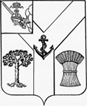 АДМИНИСТРАЦИЯМЕЖДУРЕЧЕНСКОГО МУНИЦИПАЛЬНОГО ОКРУГАВОЛОГОДСКОЙ ОБЛАСТИПОСТАНОВЛЕНИЕОт 22.01.2024 № 28	с. ШуйскоеО внесении изменений в постановление от 14.06.2023 № 394В соответствии с постановлением Правительства Вологодской области от 27.05.2013 № 537 «Об электронной системе «Электронный магазин»,Администрация округа ПОСТАНОВЛЯЕТ:1. Ввести в постановление администрации от 14.06.2023 № 394 « работе в электронной системе «Электронный магазин» следующие изменения:1.1. абзац четвертый пункта 1 Порядка организации работы в электронной системе «Электронный магазин» (Приложение 1) изложить в следующей редакции:«- на поставку одних и тех же товаров, выполнение одних и тех же работ, оказание одних и тех же услуг на сумму, не превышающую десяти тысяч рублей в течение календарного месяца;»;1.2. исключить из Перечня заказчиков Междуреченского муниципального округа, осуществляющих закупки в системе «Электронный магазин» (Приложение 2) пункты 22, 23.2. Настоящее постановление подлежит опубликованию в газете «Междуречье» и размещению на сайте Междуреченского муниципального округа в информационно-телекоммуникационной сети «Интернет».	Глава округа                                                                                                А.А. Титов